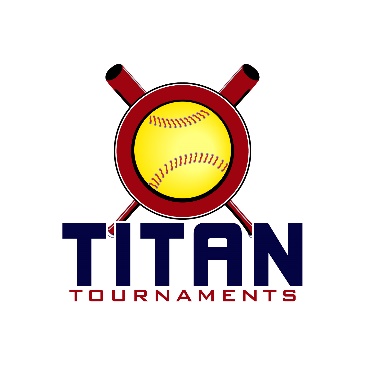           Thanks for playing ball with Titan!	
12U Park Address: North Hall Park – 4175 Nopone Rd, Gainesville, GAFormat: 2 seeding games + single elimination bracket play.Roster and Waiver Forms must be submitted to the onsite director upon arrival and birth certificates must be available on site in each head coach’s folder.Entry Fee - $350Team Gate Fee - $125Sanction - $35 if unpaid in 2023Please check out the How much does my team owe document.Run rule is 12 after 3, 10 after 4, 8 after 5. Games are 7 innings if time permits.Pitching rule overview – 1. The pitcher’s pivot foot shall maintain contact with the pitcher’s plate until the forward step. Note: a pitcher may take a step back with the non-pivot foot from the plate prior, during, or after the hands are brought together. 
2. Illegal Pitch – Is a ball on the batter. Note: Runners will not be advanced one base without liability to be put out.The on deck circle is on your dugout side. If you are uncomfortable with your player being that close to the batter, you may have them warm up further down the dugout, but they must remain on your dugout side.
Headfirst slides are allowed, faking a bunt and pulling back to swing is allowed.Runners must make an attempt to avoid contact, but do not have to slide.
Warm Up Pitches – 5 pitches between innings or 1 minute, whichever comes first.Coaches – one defensive coach is allowed to sit on a bucket or stand directly outside of the dugout for the purpose of calling pitches. Two offensive coaches are allowed, one at third base, one at first base.
Offensive: One offensive timeout is allowed per inning.
Defensive: Three defensive timeouts are allowed during a seven inning game. On the fourth and each additional defensive timeout, the pitcher must be removed from the pitching position for the duration of the game. In the event of extra innings, one defensive timeout per inning is allowed.
An ejection will result in removal from the current game, and an additional one game suspension. Flagrant violations are subject to further suspension at the discretion of the onsite director.*Park opens at 9:30am*Director – Allen (770)-895-509412U Seeding Games are 70 minutes finish the inning*Please be prepared to play at least 15 minutes prior to your team’s scheduled start times**Bracket Games Are 75 Minutes Finish The Inning**Please be prepared to play at least 15 minutes prior to your team’s scheduled start times*Director – Allen (770)-895-509412U Bracket Play          Thanks for playing ball with Titan!	
8U & 14U Park Address: North Hall Park – 4175 Nopone Rd, Gainesville, GAFormat: 2 seeding games + single elimination bracket play.Roster and Waiver Forms must be submitted to the onsite director upon arrival and birth certificates must be available on site in each head coach’s folder.14U Entry Fee - $350

8U Entry Fee - $330
Team Gate Fee - $125Sanction - $35 if unpaid in 2023Please check out the How much does my team owe document.Run rule is 12 after 3, 10 after 4, 8 after 5. Games are 7 innings if time permits.Pitching rule overview – 1. The pitcher’s pivot foot shall maintain contact with the pitcher’s plate until the forward step. Note: a pitcher may take a step back with the non-pivot foot from the plate prior, during, or after the hands are brought together. 
2. Illegal Pitch – Is a ball on the batter. Note: Runners will not be advanced one base without liability to be put out.The on deck circle is on your dugout side. If you are uncomfortable with your player being that close to the batter, you may have them warm up further down the dugout, but they must remain on your dugout side.
Headfirst slides are allowed, faking a bunt and pulling back to swing is allowed.Runners must make an attempt to avoid contact, but do not have to slide.
Warm Up Pitches – 5 pitches between innings or 1 minute, whichever comes first.Coaches – one defensive coach is allowed to sit on a bucket or stand directly outside of the dugout for the purpose of calling pitches. Two offensive coaches are allowed, one at third base, one at first base.
Offensive: One offensive timeout is allowed per inning.
Defensive: Three defensive timeouts are allowed during a seven inning game. On the fourth and each additional defensive timeout, the pitcher must be removed from the pitching position for the duration of the game. In the event of extra innings, one defensive timeout per inning is allowed.
An ejection will result in removal from the current game, and an additional one game suspension. Flagrant violations are subject to further suspension at the discretion of the onsite director.*Park opens at 7:00am*Director – Bobby (706)-296-178914U Seeding Games are 70 minutes finish the inning*Please be prepared to play at least 15 minutes prior to your team’s scheduled start times*
*Bracket Games Are 75 Minutes Finish The Inning**Please be prepared to play at least 15 minutes prior to your team’s scheduled start times*Director – Bobby (706)-296-1789
14U Bracket Play*Park opens at 7:00am*Director – Bobby (706)-296-17898U Seeding Games are 60 minutes finish the inning*Please be prepared to play at least 15 minutes prior to your team’s scheduled start times*
*Bracket Games Are 60 Minutes Finish The Inning**Please be prepared to play at least 15 minutes prior to your team’s scheduled start times*Director – Bobby (706)-296-1789
8U Bracket Play          Thanks for playing ball with Titan!	
10U Park Address: Central Park – 2300 Keith Bridge Rd, Cumming, GAFormat: 2 seeding games + single elimination bracket play.Roster and Waiver Forms must be submitted to the onsite director upon arrival and birth certificates must be available on site in each head coach’s folder.Entry Fee - $350Team Gate Fee - $125Sanction - $35 if unpaid in 2023Please check out the How much does my team owe document.Run rule is 12 after 3, 10 after 4, 8 after 5. Games are 7 innings if time permits.Pitching rule overview – 1. The pitcher’s pivot foot shall maintain contact with the pitcher’s plate until the forward step. Note: a pitcher may take a step back with the non-pivot foot from the plate prior, during, or after the hands are brought together. 
2. Illegal Pitch – Is a ball on the batter. Note: Runners will not be advanced one base without liability to be put out.The on deck circle is on your dugout side. If you are uncomfortable with your player being that close to the batter, you may have them warm up further down the dugout, but they must remain on your dugout side.
Headfirst slides are allowed, faking a bunt and pulling back to swing is allowed.Runners must make an attempt to avoid contact, but do not have to slide.
Warm Up Pitches – 5 pitches between innings or 1 minute, whichever comes first.Coaches – one defensive coach is allowed to sit on a bucket or stand directly outside of the dugout for the purpose of calling pitches. Two offensive coaches are allowed, one at third base, one at first base.
Offensive: One offensive timeout is allowed per inning.
Defensive: Three defensive timeouts are allowed during a seven inning game. On the fourth and each additional defensive timeout, the pitcher must be removed from the pitching position for the duration of the game. In the event of extra innings, one defensive timeout per inning is allowed.
An ejection will result in removal from the current game, and an additional one game suspension. Flagrant violations are subject to further suspension at the discretion of the onsite director.*Park opens at 7:00am*Director – Joe (678)-467-497910U Seeding Games are 70 minutes finish the inning*Please be prepared to play at least 15 minutes prior to your team’s scheduled start times**Bracket Games Are 75 Minutes Finish The Inning**Please be prepared to play at least 15 minutes prior to your team’s scheduled start times*Director – Joe (678)-467-497910U Bracket PlayTimeFieldGroupTeamScoreTeam11:051CSS Spartans2-4CG Legacy Gravitt11:052CGA Bombers Cochran9-9North GA Girls11:053RHome Plate Stars6-6North GA Lightning11:054RSS Blue Bombers6-2Buford Bombers12:301CAtlanta Crush4-5Premier FP K/P12:302CWest Cobb 106-8GA Power - Chapman12:303RCherokee Crush3-7GA Prime Jackson12:304RGA Thunder – Hill1-12Westminster Tribe1:551CSS Spartans8-6GA Bombers Cochran1:552CNorth GA Girls15-9CG Legacy Gravitt1:553RHome Plate Stars7-6Buford Bombers1:554RNorth GA Lightning5-10SS Blue Bombers3:201CAtlanta Crush2-15West Cobb 103:202CGA Power Chapman4-3Premier FP K/P3:203RCherokee Crush10-1GA Thunder – Hill3:204RWestminster Tribe7-6GA Prime JacksonTimeFieldGroupTeamScoreTeam4:451GoldGame 1C 1 SeedGa Power0-11C 4 SeedW. Cobb6:151GoldGame 2C 2 SeedNGG2-6C 3 SeedPremier7:451GoldChampionshipWinner of Game 1W Cobb1-7Winner of Game 2Premier4:452SilverGame 1C 5 SeedSS Spartans8-4C 8 SeedAtl Crush6:152SilverGame 2C 6 SeedLegacy10-9C 7 SeedGa Bombers7:452SilverChampionshipWinner of Game 1SS Spartans11-3Winner of Game 2Legacy4:453BronzeGame 1R 1 SeedGa Prime11-0R 4 SeedC Crush6:153BronzeGame 2R 2 SeedSS Blue1-8R 3 SeedHome Plate7:453BronzeChampionshipWinner of Game 1Ga Prime5-2Winner of Game 2Home Plate4:454CopperGame 1R 5 SeedTribe10-3R 8 SeedGa Thunder6:154CopperGame 2R 6 SeedLighting0-6R 7 SeedBuford Bombers7:454CopperChampionshipWinner of Game 1Tribe1-7Winner of Game 2Buford BombersTimeFieldGroupTeamScoreTeam8:152SeedingSouthern Fire15-2GA Classics – Asselin9:401SeedingShock FP Gwinnett11-5GA Prime – Spamer9:402SeedingN GA Force Oconee2-8Lady Dukes - Wilson11:051SeedingSouthern Fire11-11Georgia Diamonds11:052SeedingShock FP Gwinnett10-1GA Classics - Asselin12:301SeedingGeorgia Diamonds6-8Lady Dukes – Wilson12:302SeedingN GA Force Oconee2-1GA Prime - SpamerTimeFieldGroupTeamScoreTeam2:002GoldGame 12 SeedLady Duke8-43 SeedSouthern Fire3:302GoldChampionshipWinner of Game 1Lady Dukes7-61 SeedShock FP2:001SilverGame 14 SeedN Ga Force7-57 SeedGa Classics Asselin3:301SilverGame 25 SeedGa Diamonds7-26 SeedGa Prime5:001SilverChampionshipWinner of Game 1N Ga Force11-10Winner of Game 2Ga DiamondsTimeFieldGroupTeamScoreTeam8:303SpartanGA Classics – Gillespie32-6GA Threat8:304TitanDiamond Divas14-3Ambush - Wilder9:403SpartanDSO9-14GA Threat9:404TitanAmbush - Wilder2-24Lady Panthers10:503SpartanDSO12-85 Star Zorn10:504TitanCG Legacy 201421-0Diamond Divas12:003SpartanGA Classics - Gillespie14-75 Star Zorn12:004TitanCG Legacy 201424-6Lady PanthersTimeFieldGroupTeamScoreTeam1:103SilverGame 1Spartan 3 SeedGa Threat15-6Titan 4 SeedAmbush Wilder2:203SilverGame 2Titan 3 SeedLady Panthers15-13Spartan 4 Seed5 Star Zorn3:303SilverChampionshipWinner of Game 1Ga Threat7-12Winner of Game 2Lady Panthers1:104GoldGame 1Spartan 1 SeedGa Classics24-6Titan 2 SeedDiamond Divas2:204GoldGame 2Titan 1 SeedCG Legacy 201419-3Spartan 2 SeedDSO3:304GoldChampionshipWinner of Game 1Ga Classics8-7Winner of Game 2CG Legacy 2014TimeFieldGroupTeamScoreTeam8:151TitanTeam GA 20122-5Raptors8:152TitanLady Ambush 2K123-8EC Bullets8:153TitanMidway Thunder0-13Diamond Dawgs9:401SpartanLady South7-0GA Prime Traylor9:402SpartanEC Bullets P/W10-2Atlanta Crush9:403SpartanPlatinum Elite 2K128-7Express Sawyer11:051TitanTeam GA 20127-2EC Bullets11:052TitanLady Ambush 2K127-12Diamond Dawgs11:053TitanMidway Thunder4-2Raptors12:301SpartanLady South16-5Platinum Elite 2K1212:302SpartanEC Bullets P/W10-10GA Prime Traylor12:303SpartanAtlanta Crush4-15Express SawyerTimeFieldGroupTeamScoreTeam2:001GoldGame 1Titan 1 SeedDawgs13-1Spartan 2 SeedBullets PW3:301GoldGame 2Spartan 1 SeedLady South3-6Titan 2 SeedRaptors5:001GoldChampionshipWinner of Game 1Dawgs15-5Winner of Game 2Raptors2:002SilverGame 1Titan 3 SeedTeam Ga8-10Spartan 4 SeedPrime3:302SilverGame 2Spartan 3 SeedExpress5-14Titan 4 SeedEC Bullets5:002SilverChampionshipWinner of Game 1Prime1-9Winner of Game 2EC Bullets2:003BronzeGame 1Titan 5 SeedMidway7-4Spartan 6 SeedCrush3:303BronzeGame 2Spartan 5 SeedPlatinum9-12Titan 6 SeedAmbush5:003BronzeChampionshipWinner of Game 1Midway8-6Winner of Game 2Ambush